                                     KARABÜK ÜNİVERSİTESİ 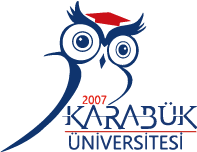 KONGRE KOORDİNASYON BİRİMİBİLİMSEL ETKİNLİK DÜZENLEME BAŞVURU FORMU BAŞVURU SAHİBİNİN KİŞİSEL BİLGİLERİBİLİMSEL ETKİNLİĞE AİT ÖZELLİKLERYER VE SALON TAHSİSİ TALEPLERİ** Etkinliğin yapılacağı tarihteki salonların uygunluk durumuna göre değişiklik gösterebilir.  TALEPLERTalep edilen kalemlere ait   kutucuğu işaretleyiniz ve adetlerini belirtiniz. *Tasarım organizasyon komitesine aittir.Taleplerin en geç 30 gün önce Kongre Koordinasyon Birimine ulaştırılması gerekir.Yukarıda belirtilen talepler Rektörlük Makam Onayı doğrultusunda ve etkinlik bütçesi dahilinde karşılanacaktır.Adı SoyadıUnvanıAkademik Birim/ BölümTelefon  İş:Cep:E-mailEtkinlik türüBaşlıkNitelikUlusal                               UluslararasıBaşlangıç tarihi Bitiş tarihiBeklenen Katılımcı SayısıKatılım ÜcretiKBÜ dışında destekleyen kurum ve kuruluşlar1.KBÜ dışında destekleyen kurum ve kuruluşlar2.KBÜ dışında destekleyen kurum ve kuruluşlar3.KBÜ dışında destekleyen kurum ve kuruluşlar4.Varsa, etkinliğe sponsor olan firma ve desteğin özellikleri1.Varsa, etkinliğe sponsor olan firma ve desteğin özellikleri2.Varsa, etkinliğe sponsor olan firma ve desteğin özellikleri3.Varsa, etkinliğe sponsor olan firma ve desteğin özellikleri4.15Temmuz Şehitler Konferans SalonuTıp Fakültesi Konferans Salonuİlahiyat Fakültesi Konferans SalonuHamit Çepni Konferans SalonuDemir Çelik Enstitüsü Konferans SalonuProf. Dr. Sadettin ÖKTEN Konferans SalonuProf. Dr. Fuat SEZGİN Saf. Bil. Ve Sanat Ak.Eklemek istediğiniz diğer hususlar, notlarTürMiktar/adetAçıklamaWeb Sayfası Otomasyon sistemiDuyuru Afişi*Broşür*Pankart*Posta işlemleriDavetiyeKayıt masasıYaka kartıBasın-Yayına bilgi verilmesiÇay-Kahve ara ikramlarAçılış KokteyliÖğle yemekleriKonaklama bilgisiÇantaTebliğ KitapçığıKalemBloknotGala YemeğiKatılım SertifikasıTransfer, gezi vb. durumlar için araçEtkinlik için yurt içi ve yurt dışı ulaşım bilgisiBaşvuru sahibininÜnvanı, Adı-SoyadıİmzaTarih